Publicado en Madrid el 06/04/2021 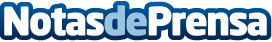 Conocer la historia de los países a través de las biografías de sus personajes más destacados, por lahistoria.netLa historia la escriben todas las personas todos los días, pero son sin duda los personajes más destacados de cada país quienes dejan una huella especial en ella. Es por eso que la nueva web lahistoria.net propone conocer la historia de todos los países dando a conocer la vida y biografía de sus personajes más destacadosDatos de contacto:Miquel Sintes679888971Nota de prensa publicada en: https://www.notasdeprensa.es/conocer-la-historia-de-los-paises-a-traves-de Categorias: Internacional Nacional Historia E-Commerce http://www.notasdeprensa.es